ANEXO 1 – ROTEIRO DE PROJETO DE PESQUISATÍTULO DO PROJETO DE PESQUISA:  PROGRAMA:  PIBIC AF/CNPq/ 2020 – Edital 12/2020/PROPEX/IFS  Área de Tecnologia Prioritária do Ministério da Ciência, Tecnologia, Inovações e Comunicações (MCTIC): colocar a área aqui  RESUMO DO PROJETO: (contendo no máximo 30 linhas, deve ser conciso e objetivo, apresentado em apenas um parágrafo com espaçamento simples, alinhamento justificado, fonte Times New Roman 12, sem tabelas, gráficos ou fotos)  INTRODUÇÃO: (máximo de 2 páginas)  OBJETIVOS: (máximo de 1 página)  METODOLOGIA: (máximo de 3 páginas)  7. 	CONTRIBUIÇÃO SOCIAL ESPERADA: (máximo de 1 página)  8. 	PREVISÃO DE CUSTOS: (discriminar itens com valores previstos: materiais de consumo, permanentes e serviços)  O CNPq não disponibilizará auxílio projeto  9. 	CRONOGRAMA DE ATIVIDADES:   10. 	CONSIDERAÇÕES FINAIS: (máximo de 1 página)  11. 	REFERÊNCIAS BIBLIOGRÁFICAS: (segundo normas da ABNT)  ANEXO 2 – DECLARAÇÃO DE ANUÊNCIA DO ORIENTADOR E ALUNO BOLSISTALocal,_________ de ___________________ de ________Eu, _____________________________________________________________, servidor 	ocupante 	do 	cargo 	de ________________________________________________, matrícula-SIAPE nº ___________________, visando à submissão do Projeto intitulado ____________________________________________________, integrante do Programa_________________________, Edital nº 12/2020/PROPEX/IFS, informamos 	que ____________________________________________________________ é aluno bolsista necessário ao desenvolvimento do projeto, estando regularmente matriculado no IFS sob matrícula _____________________, curso ______________________________________________________________, Campus _________________________________, portador do CPF_______________________ e RG_____________________________.  Estando ciente que as assinaturas neste termo implicam em aceitação integral de todas as regras determinadas no Edital supracitado e plena ciência de que o não cumprimento de qualquer um dos itens previstos acarretará em devolução integral dos valores recebidos.     Assinatura do Professor/Pesquisador Orientador   Eu,_________________________________________________________, declaro para os devidos fins que estou ciente de que não posso acumular essa bolsa com a de outros programas do IFS e de acordo com todas as normas referentes ao Edital nº 12/2020/PROPEX/IFS.  ________________________________________________  Assinatura do Aluno-Bolsista  ANEXO 3 - RELATÓRIO PARCIAL DE AVALIAÇÃO DE PROJETO DE PESQUISA (poderá ser substituído pelo termo de aceite do aluno com o CNPq)10. CRONOGRAMA DE EXECUÇÃO DAS ATIVIDADES POR META  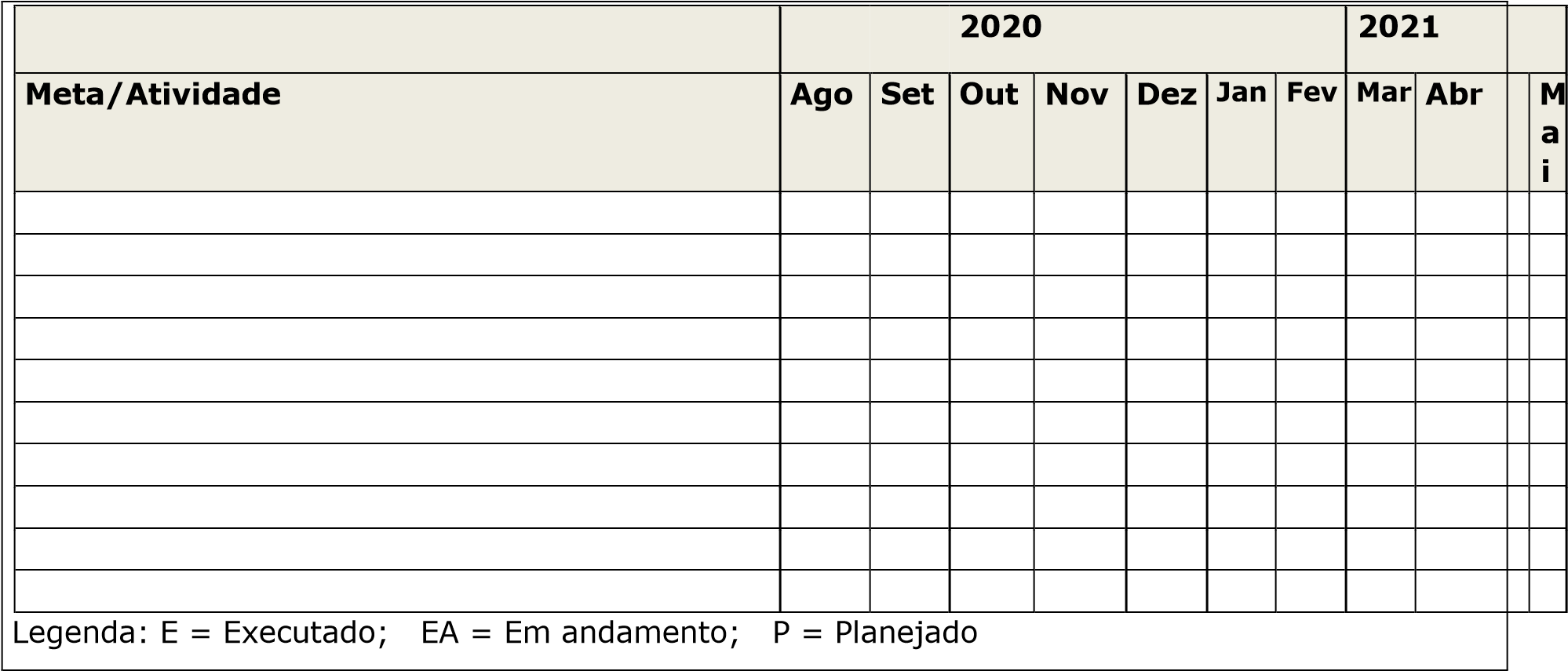 Aracaju (SE), ______/____/________  __________________________________________ Assinatura do Professor/Pesquisador Orientador __________________________________________ Assinatura do Aluno-Bolsista __________________________________________ ANEXO 4 - RELATÓRIO FINAL DE AVALIAÇÃO DE PROJETO4. DADOS DO ALUNO-	 	 	 BOLSISTA:  12. CONSIDERAÇÕES FINAIS: (EXPOR DE MODO SUCINTO A CONTRIBUIÇÃO DO PROJETO AO CONHECIMENTO CIENTÍFICO DE SUA ÁREA, APRESENTANDO AS IMPLICAÇÕES PARA FUTUROS TRABALHOS QUE POSSAM SER DESENVOLVIDOS). Aracaju (SE), ______/____/________ __________________________________________Assinatura do Professor/Pesquisador Orientador__________________________________________Assinatura do Coorientador Voluntário__________________________________Assinatura do Aluno-BolsistaANEXO 5 - LISTA DE FREQUÊNCIA DO ALUNO BOLSISTAEdital nº 12/2020/PROPEX/CNPQPrograma:_____________________________________  Título do Projeto:__________________________________________  Orientador:_______________________________________________ Nome do Aluno Bolsista:_____________________________ ______   ______________________________________________________  Assinatura do Professor/Pesquisador Orientador do Projeto  ANEXO 6 - FORMULÁRIO DE RECURSO ADMINISTRATIVO  ANEXO 7 - DECLARAÇÃO DE PARCERIAOBS: A DECLARAÇÃO DEVERÁ SER EM PAPEL COM TIMBRE DA PARCEIRA  Declaramos, para fins de manifestação de Parceria, que reconhecemos e estamos comprometidos com a execução do projeto de intitulado_______________________________________________________________ Submetido por servidor do IFS à aprovação pelo Edital   12/2020/PROPEX/IFS, que se realizará por meio do estabelecimento de vínculo de cooperação, zelando-se pela boa qualidade das ações e serviços prestados e buscando alcançar eficiência, eficácia, efetividade e economicidade das atividades, observando-se as orientações e recomendações emanadas do IFS. Os resultados atingidos com a execução da Parceria manifestada constarão no Relatório Final do Projeto e publicizados em mídia interna do IFS.  (Cidade/Estado),____________de _________________________ de 2020.  ________________________________________________  Assinatura do Responsável -  Entidade Parceira  ANEXO 8 – PLANO DE TRABALHO DO BOLSISTA  Local____________________, _______ de ___________________ de 2020.   Assinatura do(a) Aluno(a)  	Assinatura do(a) Orientador(a)  ATIVIDADES   	 	 	 	MESES   	 	 	 	 2020/2021   	 	 	 	MESES   	 	 	 	 2020/2021   	 	 	 	MESES   	 	 	 	 2020/2021   	 	 	 	MESES   	 	 	 	 2020/2021   	 	 	 	MESES   	 	 	 	 2020/2021   	 	 	 	MESES   	 	 	 	 2020/2021   	 	 	 	MESES   	 	 	 	 2020/2021   	 	 	 	MESES   	 	 	 	 2020/2021   	 	 	 	MESES   	 	 	 	 2020/2021   	 	 	 	MESES   	 	 	 	 2020/2021   	 	 	 	MESES   	 	 	 	 2020/2021   	 	 	 	MESES   	 	 	 	 2020/2021  Ago  Set Out  Nov  Dez Jan Fev  Mar Abr  Mai  JunJul  PROPEX-IFS  EDITAL nº. 12/2020/PROPEX/IFS  PRÓ-REITORIA DE PESQUISA E EXTENSÃO  PROGRAMA: PIBIC AF 2020   CNPq      1. IDENTIFICAÇÃO DO RELATÓRIO  	 RELATÓRIO  	 TÍTULO DO PROJETO:  DURAÇÃO DA BOLSA:  PERÍODO DE ABRANGÊ RELATÓRIO:  NCIA DO Início: _____/_____/____  Final: ____/____/____  2.  DADOS DO PROFESSOR/PESQUISADOR ORIENTADOR:  2.  DADOS DO PROFESSOR/PESQUISADOR ORIENTADOR:  2.  DADOS DO PROFESSOR/PESQUISADOR ORIENTADOR:  2.  DADOS DO PROFESSOR/PESQUISADOR ORIENTADOR:  2.  DADOS DO PROFESSOR/PESQUISADOR ORIENTADOR:  2.  DADOS DO PROFESSOR/PESQUISADOR ORIENTADOR:  2.  DADOS DO PROFESSOR/PESQUISADOR ORIENTADOR:  2.  DADOS DO PROFESSOR/PESQUISADOR ORIENTADOR:  2.  DADOS DO PROFESSOR/PESQUISADOR ORIENTADOR:  2.  DADOS DO PROFESSOR/PESQUISADOR ORIENTADOR:  2.  DADOS DO PROFESSOR/PESQUISADOR ORIENTADOR:  2.  DADOS DO PROFESSOR/PESQUISADOR ORIENTADOR:  2.  DADOS DO PROFESSOR/PESQUISADOR ORIENTADOR:  2.  DADOS DO PROFESSOR/PESQUISADOR ORIENTADOR:  NOME:  NOME:  Matrícula-SIAPE:  Matrícula-SIAPE:  Matrícula-SIAPE:  Matrícula-SIAPE:  CAMPUS/Setor:CAMPUS/Setor:CAMPUS/Setor:CAMPUS/Setor:CARGO:CARGO:CPF:  RG: CEL:  ENDEREÇO:  ENDEREÇO:  ENDEREÇO:  ENDEREÇO:  BAIRRO:  BAIRRO:  BAIRRO:  CEP:  CEP:  CIDADE:  CIDADE:  CIDADE:  ESTADO:  ESTADO:  TELEFONE:  TELEFONE:  TELEFONE:  E-MAIL:  E-MAIL:  3.  DADOS DO CO-ORIENTADOR VOLUNTÁRIO (se houver):  3.  DADOS DO CO-ORIENTADOR VOLUNTÁRIO (se houver):  3.  DADOS DO CO-ORIENTADOR VOLUNTÁRIO (se houver):  3.  DADOS DO CO-ORIENTADOR VOLUNTÁRIO (se houver):  3.  DADOS DO CO-ORIENTADOR VOLUNTÁRIO (se houver):  3.  DADOS DO CO-ORIENTADOR VOLUNTÁRIO (se houver):  3.  DADOS DO CO-ORIENTADOR VOLUNTÁRIO (se houver):  3.  DADOS DO CO-ORIENTADOR VOLUNTÁRIO (se houver):  3.  DADOS DO CO-ORIENTADOR VOLUNTÁRIO (se houver):  3.  DADOS DO CO-ORIENTADOR VOLUNTÁRIO (se houver):  3.  DADOS DO CO-ORIENTADOR VOLUNTÁRIO (se houver):  3.  DADOS DO CO-ORIENTADOR VOLUNTÁRIO (se houver):  3.  DADOS DO CO-ORIENTADOR VOLUNTÁRIO (se houver):  3.  DADOS DO CO-ORIENTADOR VOLUNTÁRIO (se houver):  NOME:  NOME:  Matrícula-SIAPE:  Matrícula-SIAPE:  Matrícula-SIAPE:  Matrícula-SIAPE:  CAMPUS/Setor: CAMPUS/Setor: CAMPUS/Setor: CAMPUS/Setor: CARGO:CARGO:CPF:  RG: CEL:  ENDEREÇO:  ENDEREÇO:  ENDEREÇO:  ENDEREÇO:  BAIRRO:  BAIRRO:  BAIRRO:  CEP:  CEP:  CIDADE:  CIDADE:  CIDADE:  ESTADO:  ESTADO:  TELEFONE:  TELEFONE:  TELEFONE:  E-MAIL:  E-MAIL:  4. DADOS DO ALUNOBOLSISTA:  4. DADOS DO ALUNOBOLSISTA:  4. DADOS DO ALUNOBOLSISTA:  4. DADOS DO ALUNOBOLSISTA:  4. DADOS DO ALUNOBOLSISTA:  4. DADOS DO ALUNOBOLSISTA:  NOME:  NOME:  Matrícula:  Matrícula:  Matrícula:  Matrícula:  CAMPUS: CAMPUS: CURSO:  CURSO:  CURSO:  CPF:  RG:  CEL: ENDEREÇO:  ENDEREÇO:  ENDEREÇO:  ENDEREÇO:  BAIRRO:  BAIRRO:  BAIRRO:  CEP:  CEP:  CIDADE:  CIDADE:  CIDADE:  CIDADE:  CIDADE:  ESTADO:ESTADO:TELEFONE: TELEFONE: TELEFONE: E-MAIL:  E-MAIL:  5. DADOS DO ALUNO VOLUNTÁRIO  1 (se houver)::  5. DADOS DO ALUNO VOLUNTÁRIO  1 (se houver)::  5. DADOS DO ALUNO VOLUNTÁRIO  1 (se houver)::  5. DADOS DO ALUNO VOLUNTÁRIO  1 (se houver)::  5. DADOS DO ALUNO VOLUNTÁRIO  1 (se houver)::  5. DADOS DO ALUNO VOLUNTÁRIO  1 (se houver)::  5. DADOS DO ALUNO VOLUNTÁRIO  1 (se houver)::  5. DADOS DO ALUNO VOLUNTÁRIO  1 (se houver)::  5. DADOS DO ALUNO VOLUNTÁRIO  1 (se houver)::  5. DADOS DO ALUNO VOLUNTÁRIO  1 (se houver)::  NOME:  NOME:  Matrícula:  Matrícula:  Matrícula:  Matrícula:  CAMPUS: CAMPUS: CURSO:  CURSO:  CURSO:  CPF:  RG:  CEL: ENDEREÇO:  ENDEREÇO:  ENDEREÇO:  ENDEREÇO:  BAIRRO:  BAIRRO:  BAIRRO:  CEP:  CEP:  CIDADE:  CIDADE:  CIDADE:  CIDADE:  CIDADE:  ESTADO:ESTADO:TELEFONE: TELEFONE: TELEFONE: E-MAIL:  E-MAIL:  6. DADOS DO ALUNO VOLUNTÁRIO  2 (se houver)::  6. DADOS DO ALUNO VOLUNTÁRIO  2 (se houver)::  6. DADOS DO ALUNO VOLUNTÁRIO  2 (se houver)::  6. DADOS DO ALUNO VOLUNTÁRIO  2 (se houver)::  6. DADOS DO ALUNO VOLUNTÁRIO  2 (se houver)::  6. DADOS DO ALUNO VOLUNTÁRIO  2 (se houver)::  6. DADOS DO ALUNO VOLUNTÁRIO  2 (se houver)::  6. DADOS DO ALUNO VOLUNTÁRIO  2 (se houver)::  6. DADOS DO ALUNO VOLUNTÁRIO  2 (se houver)::  NOME:  NOME:  Matrícula:  Matrícula:  Matrícula:  Matrícula:  CAMPUS: CAMPUS: CURSO:  CURSO:  CURSO:  CPF:  RG:  CEL: ENDEREÇO:  ENDEREÇO:  ENDEREÇO:  ENDEREÇO:  BAIRRO:  BAIRRO:  BAIRRO:  CEP:  CEP:  CIDADE:  CIDADE:  CIDADE:  CIDADE:  CIDADE:  ESTADO:ESTADO:TELEFONE: TELEFONE: TELEFONE: E-MAIL:  E-MAIL:  7. CAMPUS ONDE O PROJETO ESTÁ SENDO DESENVOLVIDO:  7. CAMPUS ONDE O PROJETO ESTÁ SENDO DESENVOLVIDO:  7. CAMPUS ONDE O PROJETO ESTÁ SENDO DESENVOLVIDO:  7. CAMPUS ONDE O PROJETO ESTÁ SENDO DESENVOLVIDO:  7. CAMPUS ONDE O PROJETO ESTÁ SENDO DESENVOLVIDO:  7. CAMPUS ONDE O PROJETO ESTÁ SENDO DESENVOLVIDO:  7. CAMPUS ONDE O PROJETO ESTÁ SENDO DESENVOLVIDO:  7. CAMPUS ONDE O PROJETO ESTÁ SENDO DESENVOLVIDO:  7. CAMPUS ONDE O PROJETO ESTÁ SENDO DESENVOLVIDO:  7. CAMPUS ONDE O PROJETO ESTÁ SENDO DESENVOLVIDO:  7. CAMPUS ONDE O PROJETO ESTÁ SENDO DESENVOLVIDO:  7. CAMPUS ONDE O PROJETO ESTÁ SENDO DESENVOLVIDO:  7. CAMPUS ONDE O PROJETO ESTÁ SENDO DESENVOLVIDO:  7. CAMPUS ONDE O PROJETO ESTÁ SENDO DESENVOLVIDO:  7. CAMPUS ONDE O PROJETO ESTÁ SENDO DESENVOLVIDO:  8. ATIVIDADES DO BOLSISTA (RELATO DAS ATIVIDADES ACADÊMICAS E DE EXTENSÃO DO BOLSISTA, COM BASE EM CRONOGRAMA OU PLANO DE ATIVIDADES DO PROJETO, INFORMANDO DATA INICIAL E FINAL).  9. RESULTADOS OBTIDOS (RELATO RESUMIDO DOS PRINCIPAIS RESULTADOS OBTIDOS NO PERÍODO ABRANGIDO PELO RELATÓRIO E CORRESPONDENTES AOS OBJETIVOS/PLANO DE ATIVIDADES DO PROJETO).  10. EM TERMOS GERAIS, COMO VOCÊ AVALIA A EVOLUÇÃO DO PROJETO? (A SER RESPONDIDO PELO COORDENADOR)  10. EM TERMOS GERAIS, COMO VOCÊ AVALIA A EVOLUÇÃO DO PROJETO? (A SER RESPONDIDO PELO COORDENADOR)  10. EM TERMOS GERAIS, COMO VOCÊ AVALIA A EVOLUÇÃO DO PROJETO? (A SER RESPONDIDO PELO COORDENADOR)  (      ) Acima das expectativas (      ) Correspondeu às expectativas  (      )  Acrescentou pouco  AVALIE, NUMA ESCALA DE 1 A 5 (SENDO 1 = MUITO FRACA E 5 = EXCELENTE), OS SEGUINTES ITENS:  (     ) Apoio recebido  (     ) Infra-estrutura da instituição  (     ) Relacionamento com a equipe do projeto  (     ) Dificuldades para o trabalho desenvolvido  AVALIE, NUMA ESCALA DE 1 A 5 (SENDO 1 = MUITO FRACA E 5 = EXCELENTE), OS SEGUINTES ITENS:  (     ) Apoio recebido  (     ) Infra-estrutura da instituição  (     ) Relacionamento com a equipe do projeto  (     ) Dificuldades para o trabalho desenvolvido  AVALIE, NUMA ESCALA DE 1 A 5 (SENDO 1 = MUITO FRACA E 5 = EXCELENTE), OS SEGUINTES ITENS:  (     ) Apoio recebido  (     ) Infra-estrutura da instituição  (     ) Relacionamento com a equipe do projeto  (     ) Dificuldades para o trabalho desenvolvido  11. PARECER DO(A) ORIENTADOR(A) (APRECIAÇÃO DO ORIENTADOR SOBRE O DESEMPENHO DO ALUNO- BOLSISTA)  11. PARECER DO(A) ORIENTADOR(A) (APRECIAÇÃO DO ORIENTADOR SOBRE O DESEMPENHO DO ALUNO- BOLSISTA)  CLASSIFICAÇÃO DE DESEMPENHO    (      ) Excelente    (      ) Bom    (      ) Regular    (      ) Insuficiente  PROPEX-IFS  EDITAL nº. 12/2020/PROPEX/IFS  PRÓ-REITORIA DE PESQUISA E EXTENSÃO  PROGRAMA: PIBIC AF/CNPQ 2020 (   )   1. IDENTIFICAÇÃO DO RELATÓRIO  	 RELATÓRIO  	 TÍTULO DO PROJETO:  DURAÇÃO DA BOLSA:  PERÍODO DE ABRANGÊ RELATÓRIO:  NCIA DO Início: _____/_____/____ Final: ____/____/____  2.  DADOS DO PROFESSOR/PESQUISADOR ORIENTADOR:  2.  DADOS DO PROFESSOR/PESQUISADOR ORIENTADOR:  2.  DADOS DO PROFESSOR/PESQUISADOR ORIENTADOR:  2.  DADOS DO PROFESSOR/PESQUISADOR ORIENTADOR:  2.  DADOS DO PROFESSOR/PESQUISADOR ORIENTADOR:  2.  DADOS DO PROFESSOR/PESQUISADOR ORIENTADOR:  2.  DADOS DO PROFESSOR/PESQUISADOR ORIENTADOR:  2.  DADOS DO PROFESSOR/PESQUISADOR ORIENTADOR:  2.  DADOS DO PROFESSOR/PESQUISADOR ORIENTADOR:  2.  DADOS DO PROFESSOR/PESQUISADOR ORIENTADOR:  2.  DADOS DO PROFESSOR/PESQUISADOR ORIENTADOR:  2.  DADOS DO PROFESSOR/PESQUISADOR ORIENTADOR:  2.  DADOS DO PROFESSOR/PESQUISADOR ORIENTADOR:  2.  DADOS DO PROFESSOR/PESQUISADOR ORIENTADOR:  NOME:  NOME:  Matrícula-SIAPE:  Matrícula-SIAPE:  Matrícula-SIAPE:  Matrícula-SIAPE:  CAMPUS/Setor:CAMPUS/Setor:CAMPUS/Setor:CAMPUS/Setor:CARGO:CARGO:CPF:  RG: CEL:  ENDEREÇO:  ENDEREÇO:  ENDEREÇO:  ENDEREÇO:  BAIRRO:  BAIRRO:  BAIRRO:  CEP:  CEP:  CIDADE:  CIDADE:  CIDADE:  ESTADO:  ESTADO:  TELEFONE:  TELEFONE:  TELEFONE:  E-MAIL:  E-MAIL:  3.  DADOS DO CO-ORIENTADOR VOLUNTÁRIO (se houver):  3.  DADOS DO CO-ORIENTADOR VOLUNTÁRIO (se houver):  3.  DADOS DO CO-ORIENTADOR VOLUNTÁRIO (se houver):  3.  DADOS DO CO-ORIENTADOR VOLUNTÁRIO (se houver):  3.  DADOS DO CO-ORIENTADOR VOLUNTÁRIO (se houver):  3.  DADOS DO CO-ORIENTADOR VOLUNTÁRIO (se houver):  3.  DADOS DO CO-ORIENTADOR VOLUNTÁRIO (se houver):  3.  DADOS DO CO-ORIENTADOR VOLUNTÁRIO (se houver):  3.  DADOS DO CO-ORIENTADOR VOLUNTÁRIO (se houver):  3.  DADOS DO CO-ORIENTADOR VOLUNTÁRIO (se houver):  3.  DADOS DO CO-ORIENTADOR VOLUNTÁRIO (se houver):  3.  DADOS DO CO-ORIENTADOR VOLUNTÁRIO (se houver):  3.  DADOS DO CO-ORIENTADOR VOLUNTÁRIO (se houver):  3.  DADOS DO CO-ORIENTADOR VOLUNTÁRIO (se houver):  NOME:  NOME:  Matrícula-SIAPE:  Matrícula-SIAPE:  Matrícula-SIAPE:  Matrícula-SIAPE:  CAMPUS/Setor: CAMPUS/Setor: CAMPUS/Setor: CAMPUS/Setor: CARGO:CARGO:CPF:  RG: CEL:  ENDEREÇO:  ENDEREÇO:  ENDEREÇO:  ENDEREÇO:  BAIRRO:  BAIRRO:  BAIRRO:  CEP:  CEP:  CIDADE:  CIDADE:  CIDADE:  ESTADO:  ESTADO:  TELEFONE:  TELEFONE:  TELEFONE:  E-MAIL:  E-MAIL:  NOME: Matrícula:  Matrícula:  Matrícula:  Matrícula:  CAMPUS: CURSO:  CURSO:  CURSO:  CPF:  RG:  CEL: ENDEREÇO:  EÇO:  EÇO:  BAIRRO:  O:  CEP:  CEP:  CIDADE:  E:  E:  E:  ESTADO:ESTADO:TELEFONE: ONE: E-MAIL:  E-MAIL:   5. DADOS DO ALUNO VOLUNTÁRIO  1 (se  houver)::   5. DADOS DO ALUNO VOLUNTÁRIO  1 (se  houver)::   5. DADOS DO ALUNO VOLUNTÁRIO  1 (se  houver)::   5. DADOS DO ALUNO VOLUNTÁRIO  1 (se  houver)::   5. DADOS DO ALUNO VOLUNTÁRIO  1 (se  houver)::   5. DADOS DO ALUNO VOLUNTÁRIO  1 (se  houver)::   5. DADOS DO ALUNO VOLUNTÁRIO  1 (se  houver)::   5. DADOS DO ALUNO VOLUNTÁRIO  1 (se  houver)::   5. DADOS DO ALUNO VOLUNTÁRIO  1 (se  houver)::   5. DADOS DO ALUNO VOLUNTÁRIO  1 (se  houver)::  NOME:  NOME:  Matrícula:  Matrícula:  Matrícula:  Matrícula:  CAMPUS: CAMPUS: CURSO:  CURSO:  CURSO:  CPF:  RG:  CEL: ENDEREÇO:  ENDEREÇO:  ENDEREÇO:  ENDEREÇO:  BAIRRO:  BAIRRO:  BAIRRO:  CEP:  CEP:  CIDADE:  CIDADE:  CIDADE:  CIDADE:  CIDADE:  ESTADO:ESTADO:TELEFONE: TELEFONE: TELEFONE: E-MAIL:  E-MAIL:  6. DADOS DO ALUNO VOLUNTÁRIO  2 (se houver)::  6. DADOS DO ALUNO VOLUNTÁRIO  2 (se houver)::  6. DADOS DO ALUNO VOLUNTÁRIO  2 (se houver)::  6. DADOS DO ALUNO VOLUNTÁRIO  2 (se houver)::  6. DADOS DO ALUNO VOLUNTÁRIO  2 (se houver)::  6. DADOS DO ALUNO VOLUNTÁRIO  2 (se houver)::  6. DADOS DO ALUNO VOLUNTÁRIO  2 (se houver)::  6. DADOS DO ALUNO VOLUNTÁRIO  2 (se houver)::  6. DADOS DO ALUNO VOLUNTÁRIO  2 (se houver)::  6. DADOS DO ALUNO VOLUNTÁRIO  2 (se houver)::  NOME:  NOME:  Matrícula:  Matrícula:  Matrícula:  Matrícula:  CAMPUS: CAMPUS: CURSO:  CURSO:  CURSO:  CPF:  RG:  CEL: ENDEREÇO:  ENDEREÇO:  ENDEREÇO:  ENDEREÇO:  BAIRRO:  BAIRRO:  BAIRRO:  CEP:  CEP:  CIDADE:  CIDADE:  CIDADE:  CIDADE:  CIDADE:  ESTADO:ESTADO:TELEFONE: TELEFONE: TELEFONE: E-MAIL:  E-MAIL:  7. CAMPUS ONDE O PROJETO FOI DESENVOLVIDO:  8. INTRODUÇÃO E OBJETIVOS DO PROJETO E PLANO DE TRABALHO: (DELIMITAÇÃO DO PROBLEMA E AS CONEXÕES ENTRE O PLANO DE TRABALHO DO BOLSISTA E O PROJETO DO ORIENTADOR. OBJETIVOS E JUSTIFICATIVA DO PLANO EM TERMOS DE RELEVÂNCIA PARA O PROJETO E DO ESTADO DA ARTE).  9. ESTRATÉGIA METODOLÓGICA: (DESCRIÇÃO DA MANEIRA COMO FORAM DESENVOLVIDAS AS ATIVIDADES PARA SE CHEGAR AOS OBJETIVOS PROPOSTOS. INDICAR O MATERIAL E MÉTODOS UTILIZADOS).  10. ATIVIDADES EXECUTADAS NO PERÍODO: (RELAÇÃO DAS ATIVIDADES EXECUTADAS, EM ORDEM SEQUENCIAL E TEMPORAL, DE ACORDO COM OS OBJETIVOS TRAÇADOS NO PLANO E DENTRO DO PERÍODO DE EXECUÇÃO).  11. RESULTADOS E DISCUSSÃO: (RELAÇÃO DOS RESULTADOS OU PRODUTOS OBTIDOS DURANTE A EXECUÇÃO DA PESQUISA, INDICANDO OS AVANÇOS NO CONHECIMENTO DISPONÍVEL ALCANÇADO. ANEXAR FOTOS DE ATIVIDADES DESENVOLVIDAS DURANTE O PROJETO).  13. DIFICULDADES E SOLUÇÕES: (EXPOR AS DIFICULDADES ENFRENTADAS NO DESENVOLVIMENTO DO PLANO E AS ESTRATÉGIAS UTILIZADAS PARA SUA RESOLUÇÃO).  14. EM TERMOS GERAIS, COMO VOCÊ AVALIA A EVOLUÇÃO DO PROJETO? (A SER RESPONDIDO PELO COORDENADOR)  14. EM TERMOS GERAIS, COMO VOCÊ AVALIA A EVOLUÇÃO DO PROJETO? (A SER RESPONDIDO PELO COORDENADOR)  14. EM TERMOS GERAIS, COMO VOCÊ AVALIA A EVOLUÇÃO DO PROJETO? (A SER RESPONDIDO PELO COORDENADOR)  (     ) Acima das expectativas  	(     ) Correspondeu às expectativas  (     )  Acrescentou pouco  AVALIE, NUMA ESCALA DE 1 A 5 (SENDO 1 = MUITO FRACA E 5 = EXCELENTE), OS SEGUINTES ITENS:  (     ) Apoio dado  (     ) Infraestrutura da instituição  (     ) Relacionamento com a comunidade e a equipe do projeto   (     ) Quantidade e qualidade do trabalho desenvolvido  AVALIE, NUMA ESCALA DE 1 A 5 (SENDO 1 = MUITO FRACA E 5 = EXCELENTE), OS SEGUINTES ITENS:  (     ) Apoio dado  (     ) Infraestrutura da instituição  (     ) Relacionamento com a comunidade e a equipe do projeto   (     ) Quantidade e qualidade do trabalho desenvolvido  AVALIE, NUMA ESCALA DE 1 A 5 (SENDO 1 = MUITO FRACA E 5 = EXCELENTE), OS SEGUINTES ITENS:  (     ) Apoio dado  (     ) Infraestrutura da instituição  (     ) Relacionamento com a comunidade e a equipe do projeto   (     ) Quantidade e qualidade do trabalho desenvolvido  15. JUSTIFIQUE SUA AVALIAÇÃO, INDICANDO OS PONTOS POSITIVOS E NEGATIVOS.  16. PARECER DO(A) CO-ORDENADOR(A): (APRECIAÇÃO DO ORIENTADOR SOBRE O DESEMPENHO DO ALUNO- BOLSISTA).  16. PARECER DO(A) CO-ORDENADOR(A): (APRECIAÇÃO DO ORIENTADOR SOBRE O DESEMPENHO DO ALUNO- BOLSISTA).  CLASSIFICAÇÃO DE DESEMPENHO    (      ) EXCELENTE    (      ) BOM    (      ) REGULAR    (      ) INSUFICIENTE  Data   Assinatura  RECURSO – Edital 12/2020/PROPEX – PROGRAMA PIBIC AF CNPq  RECURSO – Edital 12/2020/PROPEX – PROGRAMA PIBIC AF CNPq  RECURSO – Edital 12/2020/PROPEX – PROGRAMA PIBIC AF CNPq  RECURSO – Edital 12/2020/PROPEX – PROGRAMA PIBIC AF CNPq  Título do Projeto:  Título do Projeto:  Título do Projeto:  Título do Projeto:  Nome do Professor/Pesquisador Orientador:  Nome do Professor/Pesquisador Orientador:  Nome do Professor/Pesquisador Orientador:  Nome do Professor/Pesquisador Orientador:  Matrícula-SIAPE:  Matrícula-SIAPE:  Campus: RG:  	 CPF:  	 Fone:  RG:  	 CPF:  	 Fone:  RG:  	 CPF:  	 Fone:  RG:  	 CPF:  	 Fone:  FUNDAMENTO:  FUNDAMENTO:  FUNDAMENTO:  FUNDAMENTO:  Aracaju,                  /         /2020     Assinatura do Orientador:  Assinatura do Orientador:  Assinatura do Orientador:  Nome do(a) Aluno(a) Bolsista  Nome do(a) Aluno(a) Bolsista  Matrícula:  Matrícula:  Curso:  Campus:  Campus:  Campus:  Servidor Orientador:  Servidor Orientador:  Servidor Orientador:  Servidor Orientador:  SIAPE:  SIAPE:  Programa: PIBIC CNPq 2020  Edital: 12/2020/PROPEX/ IFS  Programa: PIBIC CNPq 2020  Edital: 12/2020/PROPEX/ IFS  Título do Projeto:  Carga horária semanal:  Carga horária semanal:  Carga horária semanal:  DESCRIÇÃO DAS ATIVIDADES A SEREM DESENVOLVIDAS MENSALMENTE DO INÍCIO AO TÉRMINO DA  EXECUÇÃO DO PROJETO  DESCRIÇÃO DAS ATIVIDADES A SEREM DESENVOLVIDAS MENSALMENTE DO INÍCIO AO TÉRMINO DA  EXECUÇÃO DO PROJETO  DESCRIÇÃO DAS ATIVIDADES A SEREM DESENVOLVIDAS MENSALMENTE DO INÍCIO AO TÉRMINO DA  EXECUÇÃO DO PROJETO  DESCRIÇÃO DAS ATIVIDADES A SEREM DESENVOLVIDAS MENSALMENTE DO INÍCIO AO TÉRMINO DA  EXECUÇÃO DO PROJETO  DESCRIÇÃO DAS ATIVIDADES A SEREM DESENVOLVIDAS MENSALMENTE DO INÍCIO AO TÉRMINO DA  EXECUÇÃO DO PROJETO  DESCRIÇÃO DAS ATIVIDADES A SEREM DESENVOLVIDAS MENSALMENTE DO INÍCIO AO TÉRMINO DA  EXECUÇÃO DO PROJETO  PRIMEIRO MÊS DE EXECUÇÃO  PRIMEIRO MÊS DE EXECUÇÃO  PRIMEIRO MÊS DE EXECUÇÃO  PRIMEIRO MÊS DE EXECUÇÃO  Atividades a serem desenvolvidas  Atividades a serem desenvolvidas  Atividades a serem desenvolvidas  Atividades a serem desenvolvidas  SEGUNDO MÊS DE EXECUÇÃO   SEGUNDO MÊS DE EXECUÇÃO   SEGUNDO MÊS DE EXECUÇÃO   SEGUNDO MÊS DE EXECUÇÃO   Atividades a serem desenvolvidas  Atividades a serem desenvolvidas  Atividades a serem desenvolvidas  Atividades a serem desenvolvidas  TERCEIRO MÊS DE EXECUÇÃO  TERCEIRO MÊS DE EXECUÇÃO  TERCEIRO MÊS DE EXECUÇÃO  TERCEIRO MÊS DE EXECUÇÃO  Atividades a serem desenvolvidas  Atividades a serem desenvolvidas  Atividades a serem desenvolvidas  Atividades a serem desenvolvidas  QUARTO MÊS DE EXECUÇÃO  QUARTO MÊS DE EXECUÇÃO  QUARTO MÊS DE EXECUÇÃO  QUARTO MÊS DE EXECUÇÃO  Atividades a serem desenvolvidas  Atividades a serem desenvolvidas  Atividades a serem desenvolvidas  Atividades a serem desenvolvidas  QUINTO MÊS DE EXECUÇÃO  QUINTO MÊS DE EXECUÇÃO  QUINTO MÊS DE EXECUÇÃO  QUINTO MÊS DE EXECUÇÃO  Atividades a serem desenvolvidas  Atividades a serem desenvolvidas  Atividades a serem desenvolvidas  Atividades a serem desenvolvidas  SEXTO MÊS DE EXECUÇÃO  SEXTO MÊS DE EXECUÇÃO  SEXTO MÊS DE EXECUÇÃO  SEXTO MÊS DE EXECUÇÃO  Atividades a serem desenvolvidas  Atividades a serem desenvolvidas  Atividades a serem desenvolvidas  Atividades a serem desenvolvidas  SÉTIMO MÊS DE EXECUÇÃO  SÉTIMO MÊS DE EXECUÇÃO  SÉTIMO MÊS DE EXECUÇÃO  SÉTIMO MÊS DE EXECUÇÃO  Atividades a serem desenvolvidas  Atividades a serem desenvolvidas  Atividades a serem desenvolvidas  Atividades a serem desenvolvidas  OITAVO MÊS DE EXECUÇÃO  OITAVO MÊS DE EXECUÇÃO  OITAVO MÊS DE EXECUÇÃO  OITAVO MÊS DE EXECUÇÃO  Atividades a serem desenvolvidas  Atividades a serem desenvolvidas  Atividades a serem desenvolvidas  Atividades a serem desenvolvidas  NONO MÊS DE EXECUÇÃO  NONO MÊS DE EXECUÇÃO  NONO MÊS DE EXECUÇÃO  NONO MÊS DE EXECUÇÃO  Atividades a serem desenvolvidas  Atividades a serem desenvolvidas  Atividades a serem desenvolvidas  Atividades a serem desenvolvidas  DÉCIMO MÊS DE EXECUÇÃO  DÉCIMO MÊS DE EXECUÇÃO  DÉCIMO MÊS DE EXECUÇÃO  DÉCIMO MÊS DE EXECUÇÃO  Atividades a serem desenvolvidas  Atividades a serem desenvolvidas  Atividades a serem desenvolvidas  Atividades a serem desenvolvidas  DÉCIMO PRIMEIRO MÊS DE EXECUÇÃO  DÉCIMO PRIMEIRO MÊS DE EXECUÇÃO  DÉCIMO PRIMEIRO MÊS DE EXECUÇÃO  DÉCIMO PRIMEIRO MÊS DE EXECUÇÃO  Atividades a serem desenvolvidas  Atividades a serem desenvolvidas  Atividades a serem desenvolvidas  Atividades a serem desenvolvidas  DÉCIMO SEGUNDO MÊS DE EXECUÇÃO  DÉCIMO SEGUNDO MÊS DE EXECUÇÃO  DÉCIMO SEGUNDO MÊS DE EXECUÇÃO  DÉCIMO SEGUNDO MÊS DE EXECUÇÃO  Atividades a serem desenvolvidas  Atividades a serem desenvolvidas  Atividades a serem desenvolvidas  Atividades a serem desenvolvidas  